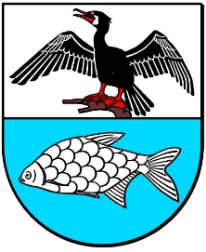 					11-500 Giżycko ul. Mickiewicza 33GMINA GIŻYCKO		tel. 87/ 429 99 60				fax 87/ 429  99 76___________________________________________________________________________Giżycko, dnia 10.10.2016 r.  							    	wg rozdzielnikaRRG.271.44.2016.RC	Gmina Giżycko zaprasza do złożenia oferty na zadanie; „Zaprojektuj i wybuduj oświetlenie drogowe w miejscowościach Kalinowo i Sterławki Małe na terenie Gminy Giżycko”.Zakres prac obejmować będzie wykonanie projektu technicznego oraz budowę oświetlenia drogowego w miejscowości: Kalinowo – (9 opraw, miejsce lokalizacji wnioskowanych opraw zaznaczone na mapie), Sterławki Małe - (6 opraw, miejsce lokalizacji wnioskowanych opraw zaznaczone na mapie),wraz z niezbędnymi dokumentami tj. wymaganymi uzgodnieniami, warunkami przyłączenia urządzeń elektrycznych do sieci elektrycznej, inwentaryzacją powykonawczą. O udzielenie zamówienia mogą ubiegać się wykonawcy, którzy:spełniają warunki określone przepisami art. 22 ust. 1 pkt. 1-4  ustawy Pzp - wzór 
w załączeniu,złożą oświadczenie o braku podstaw do wykluczenia wykonawcy z postępowania 
na  podstawie art. 24 ust. 1 ustawy Pzp – wzór w załączeniu,posiadają niezbędną wiedzę i doświadczenie - wzór w załączeniu,Warunkiem udziału w postępowaniu jest: doświadczenie zawodowe - w zakresie niezbędnym do wykazania spełniania warunku wiedzy i doświadczenia, Wykonawca musi wykazać, że wykonał (zakończył), co najmniej dwa zadania o charakterze i złożoności porównywalnej z przedmiotem zamówienia, a w przypadku świadczeń okresowych lub ciągłych również wykonywanych, głównych dostaw lub usług, w okresie ostatnich trzech lat przed upływem terminu składania ofert albo wniosków o dopuszczenie do udziału w postępowaniu, a jeżeli okres prowadzenia działalności jest krótszy – w tym okresie, wraz z podaniem ich wartości, przedmiotu, daty wykonania i podmiotów, na rzecz których dostawy lub usługi zostały wykonane oraz załączeniem dowodów, czy zostały wykonane lub są wykonywane należycie;Za doświadczenie uznaje się usługi polegające na projektowaniu oświetlenia drogowego itp. o wartości nie mniejszej niż 10.000,00 PLN brutto każda. Dowody mają określać, że projekty zostały wykonane w sposób należyty. Dysponują osobami zdolnymi do wykonania zamówienia:	Wykonawcy załączą wykaz co najmniej jednej osoby (osób), która będzie uczestniczyć 
w wykonywaniu zamówienia, w szczególności odpowiedzialna za wykonanie oświetlenia, wraz z informacją na temat jej kwalifikacji zawodowych, doświadczenia 
i wykształcenia niezbędnych dla wykonania zamówienia, a także zakresu wykonywanych przez nią czynności oraz informacją o podstawie do dysponowania tą osobą. Do powyższego wykazu powinny być dołączone oświadczenie, że osoba, które będą uczestniczyć w wykonywaniu zamówienia, posiadają wymagane uprawnienia do kierowania robotami w specjalności instalacyjnej w zakresie sieci, instalacji i urządzeń elektrycznych i elektroenergetycznych. Oferty należy złożyć do dnia 17 października 2016 roku do godz. 1000 w sekretariacie Urzędu Gminy Giżycko pok. Nr 11 lub przesłać faxem (87/429-99-76) lub e-mailem (podpisaną i zeskanowaną) na adres: ugg@ugg.plPrzy wyborze oferty najkorzystniejszej Zamawiający będzie się kierował niżej podanymi kryteriami i ich wagami:  Cena – waga kryterium – 90 % Zamawiający w ofercie o najniższej cenie przyzna 90 punktów, a każdej następnej ofercie przyporządkowana zostanie liczba punktów proporcjonalnie mniejsza stosując wzór:      					    najniższa cena z rozpatrywanych ofert Wartość punktowa ceny = ----------------------------------------------------- x 90             					     cena badanej oferty  Termin realizacji budowy – waga kryterium – 10% Wymagany przez Zamawiającego termin budowy oświetlenia upływa dnia 31.05.2017 r.- wykonanie budowy oświetlenia w terminie do 30.04.2017 r. – 10 pkt- wykonanie budowy oświetlenia w terminie do 15.05.2017 r. – 5 pkt - wykonanie budowy oświetlenia w terminie do 31.05.2017 r. – 0 pkt Zamawiający nie dopuszcza złożenia oferty częściowej /osobno na projekt lub wykonanie.Zamawiający nie dopuszcza składania ofert wariantowych.Zamawiający nie przewiduje zawarcia umowy ramowej.W sprawach nie uregulowanych  mają  zastosowanie przepisy ustawy z dnia 29 stycznia 2004r. – Prawo  zamówień  publicznych  i akty wykonawcze do ustawy.Zamawiający zastrzega sobie prawo unieważnienia przedmiotowego zapytania bez podania przyczyny. ZałącznikiWyrys z mapy ewidencyjnej z zaznaczona lokalizacja wnioskowanych miejsc montażu opraw. Pismo PGE wyrażające zgodę na rozbudowę oświetlenia ulicznego Formularz ofertowy – zał. nr 1,Oświadczenie o spełnianiu warunków – zał. nr 2,Oświadczenie o niepodleganiu wykluczeniu – zał. nr 3,Wykaz wykonanych usług – zał. nr 4Wykaz osób – zał. nr 5Osoba do kontaktu: Anna Maślij w godzinach pracy Urzędu. tel. 087 429 99 78Termin wykonania dokumentacji projektowej do dnia: 20 grudnia 2016 r.  Termin wykonania (budowy) oświetlenia do dnia: 31 maja  2017 r.  Załącznik nr 1 ………………………….           /miejscowość, data/Wykonawca:Nazwa…………………………………………………adres…………………………………………………………-  ……    …..……………………………………….NIP………………………REGON………………….Telefon……………….……/Fax……………………..			Gmina Giżyckoul. Mickiewicza 3311-500 GiżyckoFORMULARZ OFERTOWYOdpowiadając na zapytanie ofertowe na „Zaprojektuj i wybuduj oświetlenie drogowe w miejscowościach Kalinowo i Sterławki Małe na terenie Gminy Giżycko” składam/y ofertę, oświadczając jednocześnie, że zrealizujemy zamówienie zgodnie z wszystkimi warunkami zawartymi w przedmiotowym postępowaniu oraz informujemy, że akceptujemy w całości wszystkie warunki.1. Oferujemy realizację całego zamówienia siłami własnymi / i przy udziale podwykonawcy/ * niepotrzebne skreślića) ZADANIE NR 1: „Projekt oświetlenia drogowego w miejscowości Kalinowo” cena brutto ........................................................... zł, słownie................................................................................................................................. złpodatek VAT ........................................................... zł,  „Budowa oświetlenia drogowego w miejscowości Kalinowo”cena brutto ........................................................... zł, słownie ................................................................................................................................ złpodatek VAT ........................................................... zł, Razem zadanie: cena brutto ........................................................... zł, słownie ................................................................................................................................ złpodatek VAT ........................................................... zł, b) ZADANIE NR 2: „Projekt oświetlenia drogowego w miejscowości Sterławki Małe” cena brutto ........................................................... zł, słownie  ............................................................................................................................... złpodatek VAT ........................................................... zł, „Budowa oświetlenia drogowego w miejscowości Sterławki Małe” cena brutto ........................................................... zł, słownie ............................................................................................................................... złpodatek VAT ........................................................... zł, słownie ................................................................................................................................ złRazem zadanie: cena brutto ........................................................... zł, słownie ................................................................................................................................ złpodatek VAT ........................................................... zł, Zrealizuję/my ww. zadania w terminie doDokumentacja :  ………..……….. r.Budowa:…………………………...r.ŁĄCZNIE ZA WSZYSTKIE ZADANIAKwota brutto …………………………….. zł,VAT              …………………………….. zł,Kwota netto   …………………………….. zł.Zakres rzeczowy prac do wykonania przez podwykonawcę: .................................................................................................................................................Oświadczam/-y, że:Zrealizuję/my ww. zadania w terminie do ………..……….. r.Dostarczę/my dokumentacje zgodne z opisem przedmiotu zamówienia określonym 
w zapytaniu cenowym.Zdobyłem/liśmy konieczne informacje dotyczące realizacji zamówienia oraz przygotowania 
i złożenia oferty.Oświadczam/-y, że zapoznałem/-liśmy się z warunkami określonymi w zapytaniu ofertowym i nie wnoszę/-imy do niej zastrzeżeń .Wynagrodzenie zawiera wszystkie koszty związane z realizacją przedmiotu zamówieniaPosiadam/y wiedzę i doświadczenie pozwalające na wykonanie zamówienia,Dysponuję/my odpowiednim potencjałem technicznym oraz osobami zdolnymi 
do wykonania zamówienia,Moja oferta składa się z: …… stron.3 	Załącznikami do niniejszej oferty są: (1) ...................................................(2) ..................................................(3) ..................................................(4) ..................................................(5) ..................................................(6) ..................................................……………………………………....(podpis/podpisy )Załącznik nr 2........................................................................      pieczęć wykonawcy/ wykonawcówPełna nazwa Wykonawcy ........................................................................................................................................................................................................................Adres Wykonawcy ..................................................................................................................................................................................................................................OświadczenieOświadczam, że spełniam wymogi określone w art. 22 ust. 1 ustawy z dnia 29 stycznia 2004 r. Prawo zamówień publicznych (Dz. U. z 2015 r., poz. 2164 z późn. zm.)...............................................................(data i podpis upoważnionego przedstawiciela Wykonawcy)Załącznik nr 3 ........................................................................      pieczęć wykonawcy/ wykonawcówPełna nazwa Wykonawcy ........................................................................................................................................................................................................................Adres Wykonawcy ..................................................................................................................................................................................................................................OświadczenieOświadczam, że nie podlegam wykluczeniu z postępowania o udzielenie zamówienia publicznego na podstawie art. 24 ust. 1 ustawy z dnia 29 stycznia 2004 r. Prawo zamówień publicznych (Dz. U. z 2015 r., poz. 2164 z późn. zm.).          .....................................................................        							      (data i podpis upoważnionego przedstawiciela Wykonawcy)......................................................................... 				Załącznik nr 4          pieczęć wykonawcy/ wykonawcówWYKAZ WYKONANYCH USŁUG„Zaprojektuj i wybuduj oświetlenie drogowe w miejscowościach Kalinowo i Sterławki Małe na terenie Gminy Giżycko”Wykaz usług, którymi posługuje się Wykonawca (na potwierdzenie warunku, o którym mowa )OŚWIADCZAM(Y), ŻE:Posiadam /-y doświadczenie w prawidłowym zrealizowaniu poniższych usług (wykonanych dokumentacji projektowych) :           ……………………………………....(podpis/podpisy )......................................................................... 				        Załącznik nr 5         pieczęć wykonawcy/ wykonawców„Zaprojektuj i wybuduj oświetlenie drogowe w miejscowościach Kalinowo i Sterławki Małe na terenie Gminy Giżycko” na potwierdzenie spełniania warunku udziału w niniejszym postępowaniu oświadczam, że do realizacji niniejszego zamówienia skierujemy następujące osoby:WYKAZ OSÓBUWAGA:  1) wpisać dane personalne pracowników,2)wpisać uprawnienia zgodnie z ustawą z dnia 7 lipca 1994 r Prawo budowlane (t.j. Dz. U. z 2013r., poz. 1409  ze zm.)           	3) wpisać doświadczenie zawodowe (opisać zgodnie z warunkiem).          	4)  wpisać podstawę do dysponowania wskazaną osobą np. umowa o pracę, umowa zlecenie, umowa z podwykonawcą itp.W przypadku wykonawców wspólnie ubiegających się o zamówieni, wykonawcy muszą wykazać, że powyższe warunki spełniają wspólnie (łącznie) lub samodzielnie lub polegając na zasobach innych podmiotów.…………................................, dnia ..........................		………………….........................................................   / Podpis i pieczątka imienna uprawnionego przedstawiciela  wykonawcy/l.p.Nazwa zadaniaTermin wykonaniaZamawiającyWartość zamówieniaPowierzchnia użytkowa 
w m2 123Lp.Lp.Imię i nazwisko 1) Informacje dotyczące kwalifikacji zawodowych  2)Doświadczenie zawodowe3)Podstawa do dysponowania 4)osoba z uprawnieniami budowlanymi bez ograniczeń w specjalności instalacyjnej w zakresie sieci, instalacji i urządzeń elektrycznych i elektroenergetycznych osoba z uprawnieniami budowlanymi bez ograniczeń w specjalności instalacyjnej w zakresie sieci, instalacji i urządzeń elektrycznych i elektroenergetycznych osoba z uprawnieniami budowlanymi bez ograniczeń w specjalności instalacyjnej w zakresie sieci, instalacji i urządzeń elektrycznych i elektroenergetycznych osoba z uprawnieniami budowlanymi bez ograniczeń w specjalności instalacyjnej w zakresie sieci, instalacji i urządzeń elektrycznych i elektroenergetycznych osoba z uprawnieniami budowlanymi bez ograniczeń w specjalności instalacyjnej w zakresie sieci, instalacji i urządzeń elektrycznych i elektroenergetycznych 1.1.2.2.inne osobyinne osobyinne osobyinne osobyinne osoby3.3.4.4.